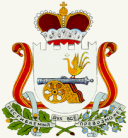 ГЛАВА   МУНИЦИПАЛЬНОГО ОБРАЗОВАНИЯИГОРЕВСКОГО СЕЛЬСКОГО ПОСЕЛЕНИЯХОЛМ-ЖИРКОВСКОГО РАЙОНАСМОЛЕНСКОЙ ОБЛАСТИП О С Т А Н О В Л Е Н И Е           От  23.08.2012г. № 71   О внесении изменений в постановление   Главы муниципального образования   Игоревского сельского поселения   Холм-Жирковского района    Смоленской области от 31.08.2010 № 33   «О мерах по реализации отдельных положений    Федерального закона    «О противодействии коррупции»»В соответствии с Федеральным законом от 21 ноября 2011 года № 329-ФЗ    « О внесении изменений в отдельные законодательные акты Российской Федерации в связи с совершенствованием государственного управления в области противодействия коррупции»ПОСТАНОВЛЯЮ:Внести изменения в постановление  Главы муниципального образования Игоревского сельского поселения Холм-Жирковского района Смоленской области от 31.08.2010г. № 33 « О мерах поРеализации отдельных положений Федерального закона « О противодействии коррупции» изменение, изложив пункт 1 в следующей редакции.« 1. Установить , что гражданин Российской Федерации, замещавший должностьМуниципальной службы, включенную в перечень должностей муниципальной службы, при назначении на которые граждане и при замещении которых муниципальные служащие обязаны представлять сведения о своих доходах,Об имуществе и обязательствах имущественного характера, а также сведения о доходах. Об имуществе и обязательствах имущественного характера своих супруги ( супруга) и несовершеннолетних детей, утвержденный постановлением Главы муниципального образования Игоревского сельского поселения Холм-Жирковского района Смоленской области от 31.08.2009 № 18 « Об утверждении перечня должностей муниципальной службы, при назначении на которые граждане и при замещении которых муниципальные служащие обязаны представлять сведения о своих доходах,  об имуществе и обязательствах имущественного характера, а также сведения о доходах, об имуществе и обязательствах имущественного характера своих супруги ( супруга) и несовершеннолетних детей»,», в течении двух лет после увольнения с муниципальной службы:        а )  имеет право замещать на условиях трудового договора должности в организации и (или) выполнять в данной организации работы (оказывать данной организации услуги) в течении месяца стоимостью более ста тысяч рублей на условиях гражданско-правового договора ( гражданско-правовых договоров), если отдельные функции государственного, муниципального (административного) управления данной организацией входили в должностные обязанности муниципального служащего, с согласия соответствующей комиссии по соблюдению требований к служебному поведению муниципальных служащих и урегулированию конфликта интересов;б ) обязан при заключении трудовых или гражданско-правовых договоров на выполнение работ (оказание услуг), указанных в подпункте «а» настоящего пункта, сообщать работодателю сведения о последнем месте своей службы с соблюдением законодательства Российской Федерации о государственной тайне.» Настоящее постановление вступает в силу после дня его официального обнародования.	Т.А.Семенова